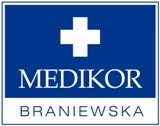 			Poznań, …………….…OŚWIADCZENIE Dane dziecka Imię i nazwisko Pesel Dane opiekuna prawnego Imię i nazwisko:Pesel: Ja jako opiekun prawny potwierdzam tożsamość osoby małoletniej, która w dniu szczepienia nie posiada przy sobie żadnego dokumentu tożsamości. Jestem świadom konsekwencji prawnych wynikających ze składania fałszywych oświadczeń. 										………………………………										Podpis opiekuna prawnego  